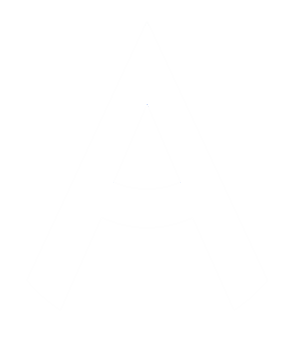 Период проведения: 01.04.2024 - 05.04.2024 г.г. Калач-на-ДонуВолгоградская область      Программа конкурса регионального этапа Национального чемпионата профессионального мастерства среди людей с инвалидностью «Абилимпикс-2024»Основная (организационная и соревновательная) программаОсновная (организационная и соревновательная) программаОсновная (организационная и соревновательная) программавремяНаименование мероприятияМесто проведения01 апреля 2024 (понедельник)01 апреля 2024 (понедельник)01 апреля 2024 (понедельник)9.50-10.30Открытие регионального этапа национального чемпионата «Абилимпикс – 2024».Торжественная  программаАктовый зал9.00-9.30Регистрация участников Центральный вход, фойе, 1 этаж9.30-9.50Посещение конкурсной площадки. Ознакомление с условиями, обустройством и техническим оснащением конкурсной площадки:по компетенции «Веб-дизайн»категория «студенты»Учебный корпусЛаборатория «Студия Инженерной и компьютерной графики» (каб.272), 2 этаж Проведение Чемпионата10.30-10.50Инструктаж по технике безопасностиКонкурсная площадка 10.50-11.05Проведение жеребьевки. Протоколирование результатов жеребьевкиКонкурсная площадка11.05-11.30Знакомство с конкурсным заданием, технологический инструктаж по выполнению конкурсного заданияКонкурсная площадка11.30-12.30Проведение конкурсных испытанийКонкурсная площадка12.30-13.00Обед Столовая техникума, 1 этаж13.00-15.00Проведение конкурсных испытанийКонкурсная площадка15.00-16.00Подведение итоговКонкурсная площадка02 апреля 2024 (вторник)02 апреля 2024 (вторник)02 апреля 2024 (вторник)9.00-9.30Регистрация участников Центральный вход, фойе, 1 этаж9.30-9.50Посещение конкурсной площадки. Ознакомление с условиями, обустройством и техническим оснащением конкурсной площадки:по компетенциям «Экономика и бухгалтерский учет»категория «студенты», «специалисты»Учебный корпусЛаборатория «Учебный бухгалтерия»(каб.285), 2 этажПроведение Чемпионата10.30-10.50Инструктаж по технике безопасностиКонкурсная площадка 10.50-11.05Проведение жеребьевки. Протоколирование результатов жеребьевкиКонкурсная площадка11.05-11.30Знакомство с конкурсным заданием, технологический инструктаж по выполнению конкурсного заданияКонкурсная площадка11.30-12.30Проведение конкурсных испытанийКонкурсная площадка12.30-13.00Обед Столовая техникума, 1 этаж13.00-15.00Проведение конкурсных испытанийКонкурсная площадка15.00-16.00Подведение итоговКонкурсная площадка3 апреля 2024 (среда)3 апреля 2024 (среда)3 апреля 2024 (среда)9.00-9.30Регистрация участников Центральный вход, фойе, 1 этаж9.30-9.50Посещение конкурсной площадки. Ознакомление с условиями, обустройством и техническим оснащением конкурсной площадки:по компетенции «Администрирование баз данных»категория «студенты» и «специалисты»Учебный корпусЛаборатория «Программирования и баз данных» (каб.282), 2 этажПроведение Чемпионата10.30-10.50Инструктаж по технике безопасностиКонкурсная площадка 10.50-11.05Проведение жеребьевки. Протоколирование результатов жеребьевкиКонкурсная площадка11.05-11.30Знакомство с конкурсным заданием, технологический инструктаж по выполнению конкурсного заданияКонкурсная площадка11.30-12.30Проведение конкурсных испытанийКонкурсная площадка12.30-13.00Обед Столовая техникума, 1 этаж13.00-15.00Проведение конкурсных испытанийКонкурсная площадка15.00-16.00Подведение итоговКонкурсная площадкаРекреационное мероприятие11.50-13.15Соревнования по ДартсуСпорт зал4 апреля 2024 (четверг)4 апреля 2024 (четверг)4 апреля 2024 (четверг)9.00-9.30Регистрация участников Центральный вход, фойе, 1 этаж9.30-9.50Посещение конкурсной площадки. Ознакомление с условиями, обустройством и техническим оснащением конкурсной площадки:по компетенции «Веб разработка(программирование)»категория «специалисты»Учебный корпусЛаборатория «Программирования и баз данных» (каб.282), 2 этажПроведение Чемпионата10.30-10.50Инструктаж по технике безопасностиКонкурсная площадка 10.50-11.05Проведение жеребьевки. Протоколирование результатов жеребьевкиКонкурсная площадка11.05-11.30Знакомство с конкурсным заданием, технологический инструктаж по выполнению конкурсного заданияКонкурсная площадка11.30-12.30Проведение конкурсных испытанийКонкурсная площадка12.30-13.00Обед Столовая техникума, 1 этаж13.00-15.00Проведение конкурсных испытанийКонкурсная площадка15.00-16.00Подведение итоговКонкурсная площадкаПрофориентационная и деловая программа11.50-13.15Мастер класс«Коммуникативные компетенции, как один из факторов социальной адаптации при трудоустройстве»Ответственный:Кострицкая Екатерина Александровна, социальный педагогКоротаева Марина Николаевна, педагог-психологУчастники:- Студенты Калачевского техникума-интернатаАктовый-зал5 апреля 2023 (пятница)5 апреля 2023 (пятница)5 апреля 2023 (пятница)11.50-13.15Семинар «Развитие созидательной гражданской активности средствами IT – сервисов экосистемы ДОБРО.РФ Ответственный:Богданова Екатерина Андреевна, социальный педагог Участники:- Студенты Калачевского техникума-интернатаАктовый зал